ПРЕСС-РЕЛИЗОб использовании электронного сервиса «Жизненные ситуации»Красноярск, 7 декабря, 2015 года, - Филиал ФГБУ «ФКП Росреестра» по Красноярскому краю информирует, о том, что на портале Росреестра работает сервис «Жизненные ситуации», который позволяет заявителю в удобной и наглядной форме получить исчерпывающий набор сведений о действиях в конкретной ситуации. После заполнения интерактивного опросника заявитель видит перечень документов, необходимых в конкретной ситуации.Инструкция пользования сервисом «Жизненные ситуации»Зайти на сайт Росреестра в разделах «Физическим лицам» или «юридическим лицам» в подразделе «Полезная информация» выбрать рубрику «жизненные ситуации».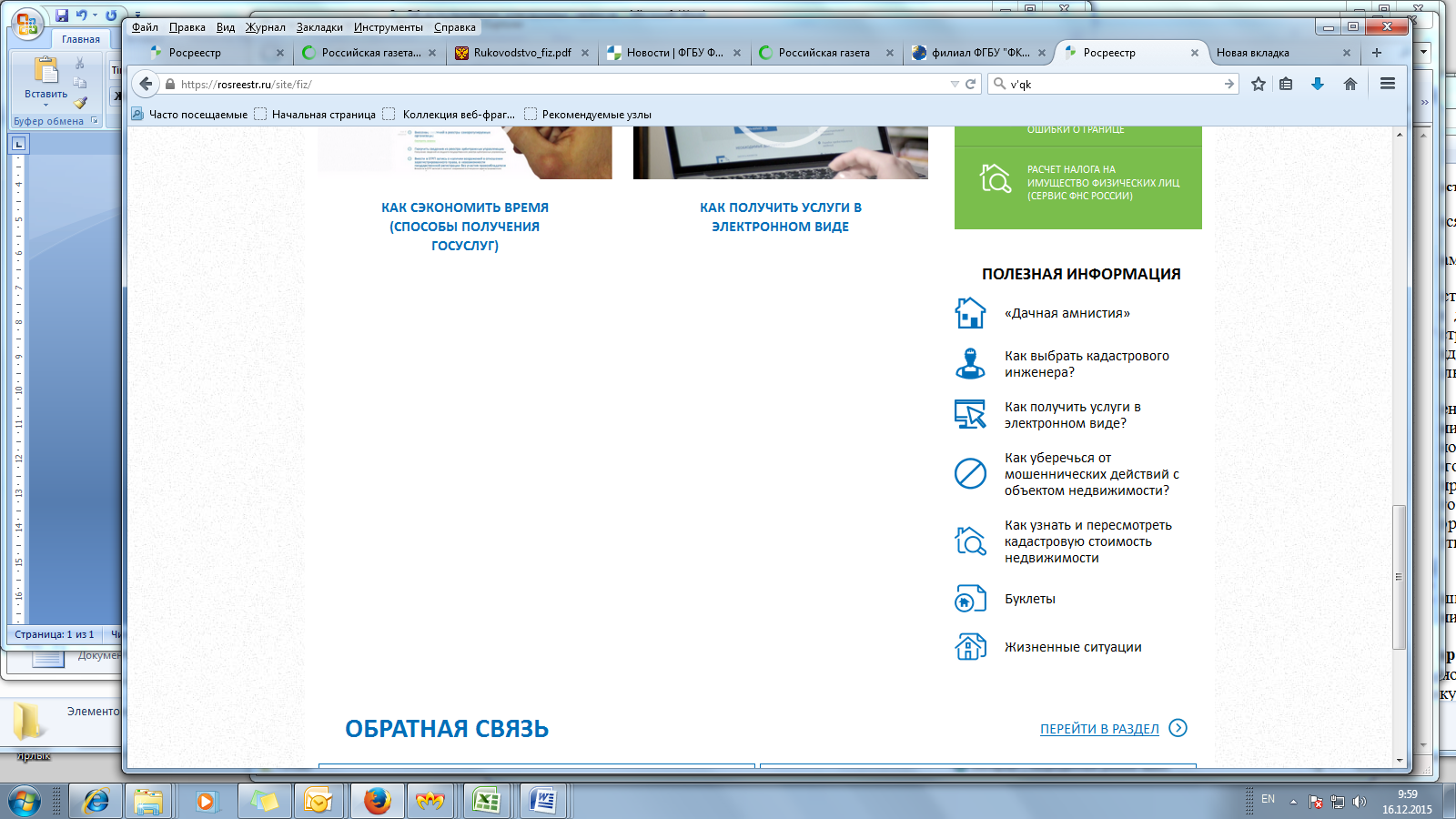 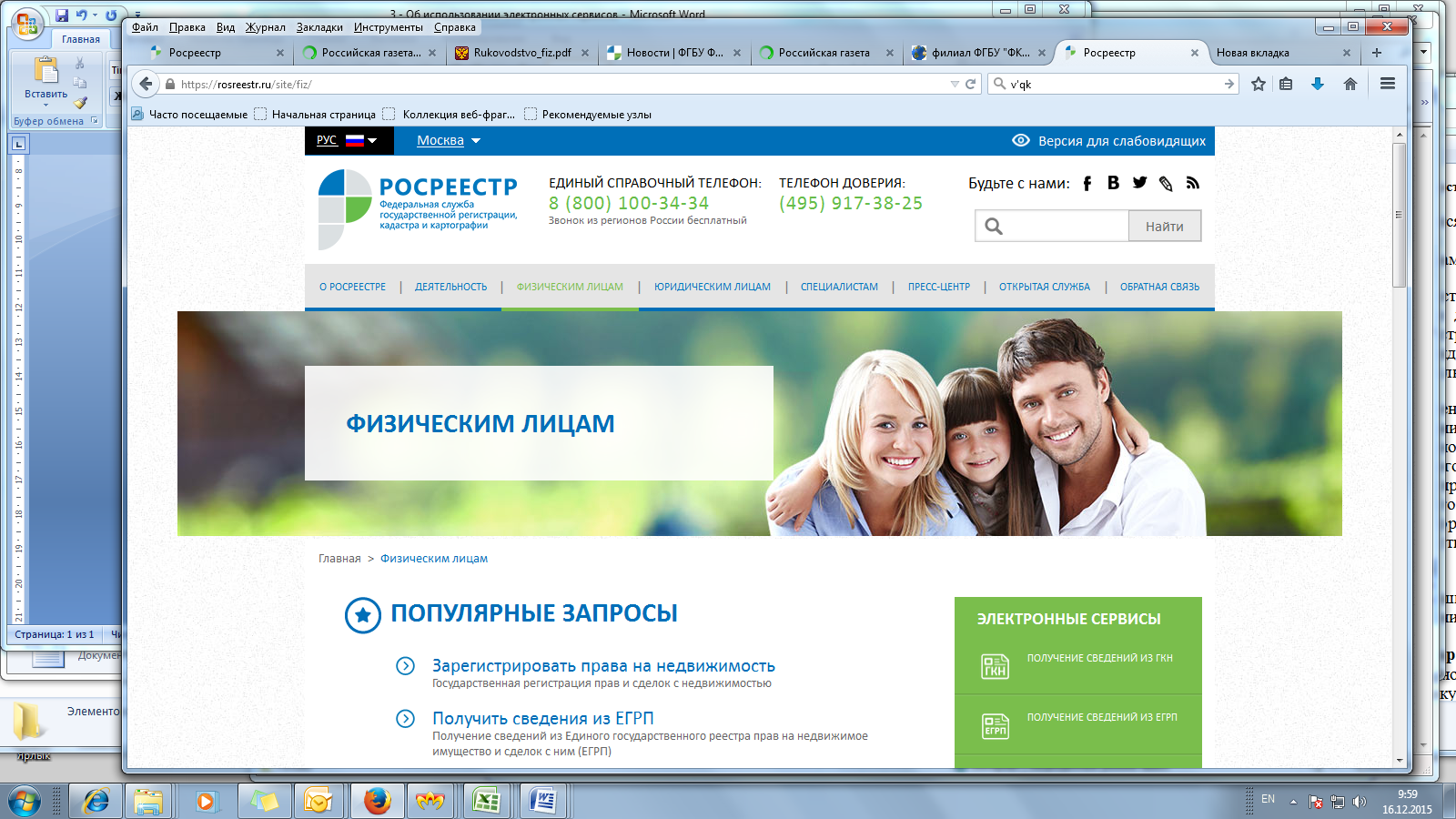 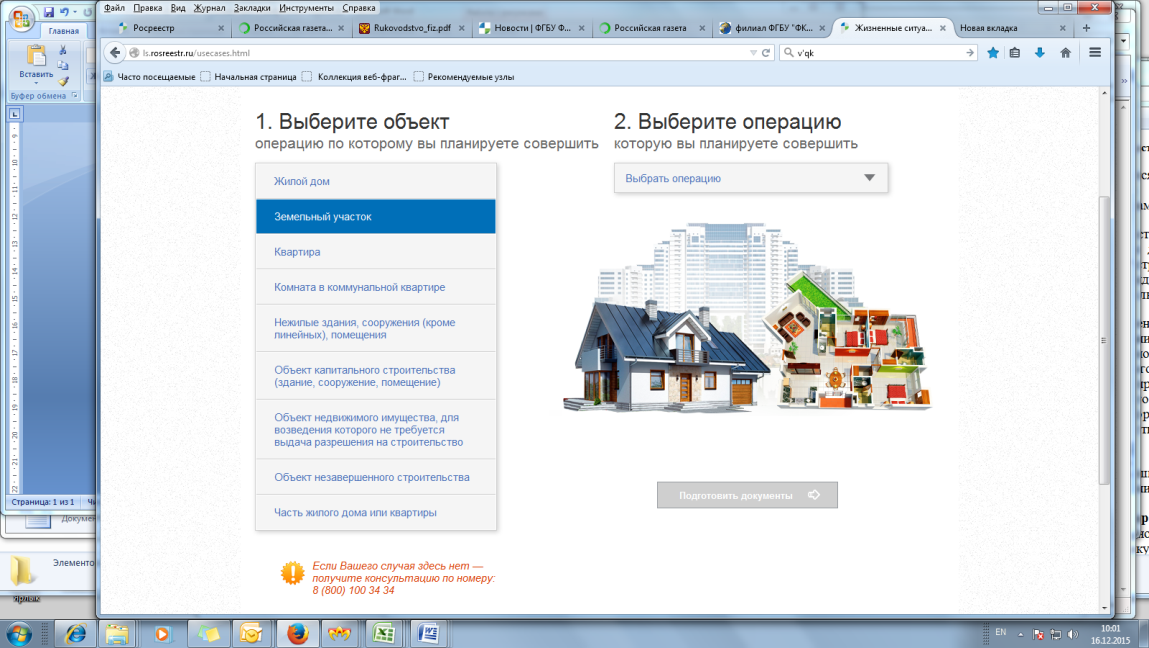 Затем необходимо выбрать интересующий вас объект и вид операции, которую хотите по нему совершить, после чего нажать электронную кнопку «подготовить документы».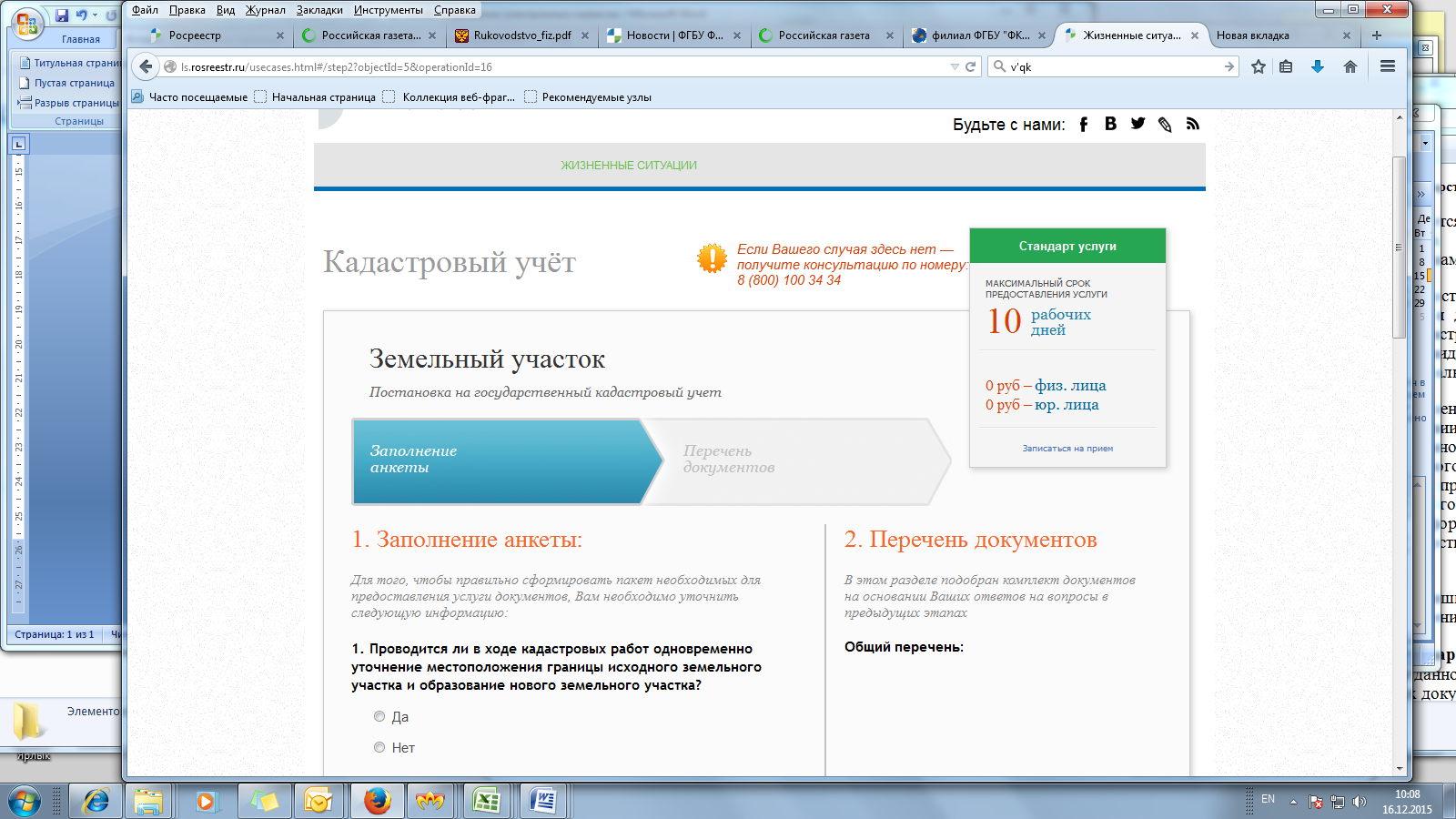 Здесь вам будет предложено ответить на вопросы уточняя информацию для того чтобы правильно сформировать пакет документов, необходимых в Вашем случае для предоставления услуги необходимо. По мере того как вы будете отвечать на предложенные вопросы, будет формироваться пакет документов. По итогу на основании Ваших ответов на вопросы в предыдущих этапах будет подобран комплект документов, который вы можете распечатать либо сохранить. 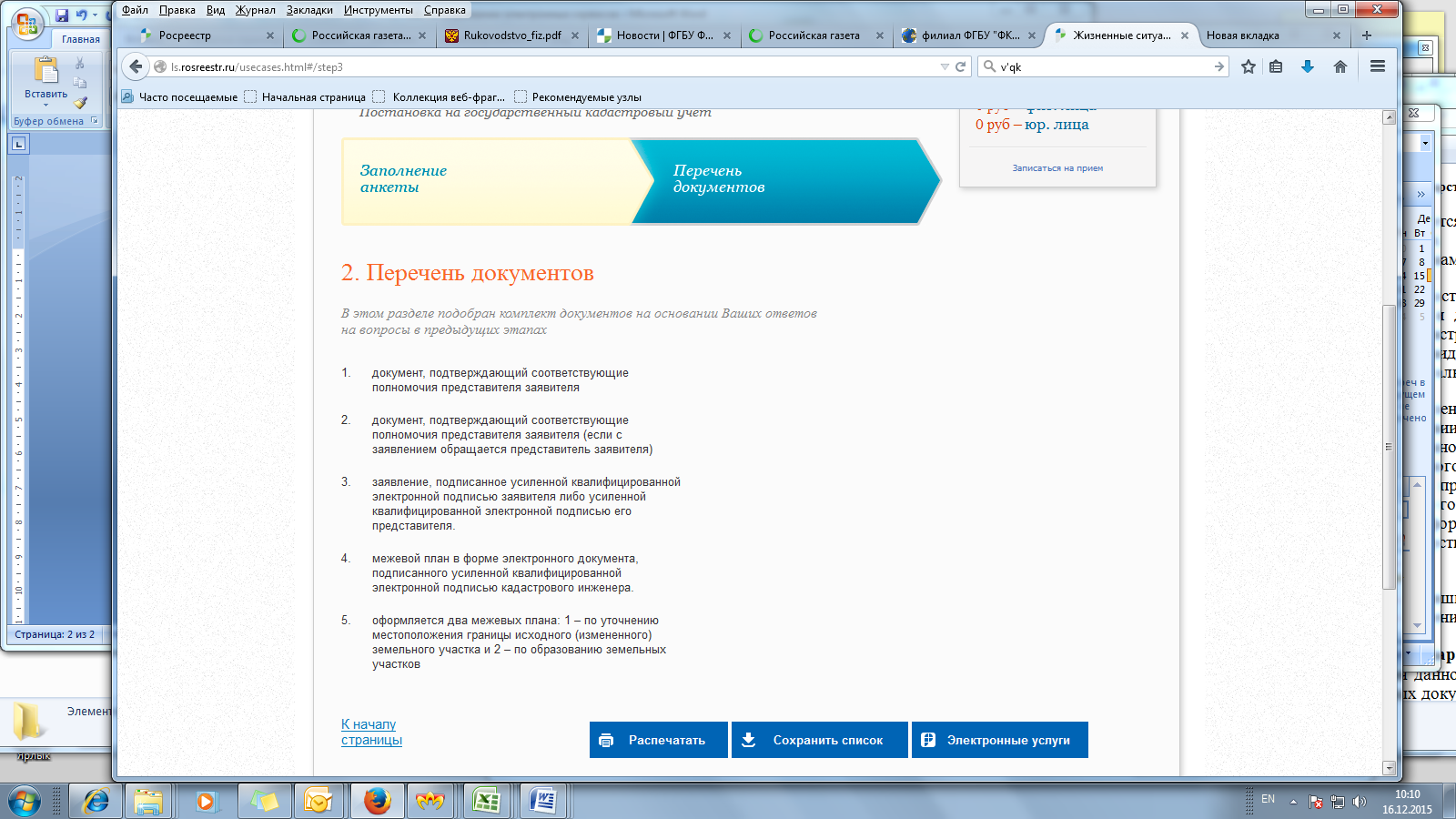 Так же на данной странице есть возможность перейти в раздел «электронные услуги», который предоставляет возможности для дальнейших действий, включая и подачу документов.В случае если Вашего случая нет в рамках данного сервиса, можно обратиться за консультацией по номеру: 8 (800) 100-34-34 (звонок бесплатный).Для перехода к данной рубрике можно использовать ссылку: http://ls.rosreestr.ru/usecases.html.О Федеральной кадастровой палатеФедеральная кадастровая палата (ФГБУ «ФКП Росреестра») – подведомственное учреждение Федеральной службы государственной регистрации кадастра и картографии (Росреестр). Федеральная кадастровая палата реализует полномочия Росреестра в сфере регистрации прав на недвижимое имущество и сделок  с ним, кадастрового учета объектов недвижимости, учета зданий, сооружений, помещений, объектов незавершенного строительства и кадастровой оценки в соответствии с законодательством Российской Федерации.ФГБУ «ФКП Росреестра» было образовано в 2011 году в результате реорганизации региональных Кадастровых палат в филиалы Федеральной кадастровой палаты во всех субъектах Российской Федерации. Контакты для СМИФилиал ФГБУ «ФКП Росреестра» по Красноярскому краю660018, Красноярск, а/я 2452Марина Патрина+7 391 228-66-70 (доб. 2194)mpatrina@u24.rosreestr.ru